Update corona 25 maart: avondklok verschoven en verlenging maatregelen2122 25 maart 2021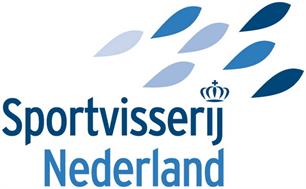 25Mrt 2021In de persconferentie van 23 maart maakte het kabinet bekend dat alle huidige maatregelen worden verlengd tot en met 20 april. Dit omdat nog steeds te veel mensen besmet raken met het coronavirus en ook de druk op ziekenhuizen nog te hoog is. Vanaf woensdag 31 maart gaat de avondklok 1 uur later in.Je mag dan niet naar buiten tussen 22:00 uur ’s avonds en 04:30 uur ‘s ochtends.Vanaf 16 maart gelden er al wel een paar kleine correcties op een aantal al bestaande maatregelen. Zo mogen volwassenen van 27 jaar en ouder buiten op sportaccommodaties met maximaal 4 mensen sporten. Daarbij moeten ze wel 1,5 meter afstand houden. Tot en met 26 jaar was sporten in teamverband bij sportaccommodaties al toegestaan, zonder 1,5 meter afstand te houden.WedstrijdvissenOmdat wedstrijdvissen niet op een sportaccommodatie plaatsvindt, geldt het bovenstaande helaas niet voor de wedstrijdvisserij. Viswedstrijden zijn dus nog steeds niet toegestaan. De uitzondering hierop vormen kinderen tot en met 17 jaar. Zij mogen buiten in grotere groepen of teams sportvissen en wedstrijden vissen met andere leden binnen de hengelsportvereniging.Gemeenten mogen sportactiviteiten organiseren of goedkeuren op locaties buiten de sportaccommodaties, voor het eventueel trainen in groepjes van 4 personen (wel met behoud van 1,5m afstand). Daarvoor kan bij de gemeente een aanvraag worden gedaan. Verder gelden de algemene regels zoals vermeld op de website van de Rijksoverheid (thema sport).

Sportvisserij Nederland heeft een besluit genomen over de start van wedstrijdseizoen 2021. De landelijke wedstrijden die april staan gepland worden doorgeschoven naar de (reeds geplande) uitwijkdata. Dit houdt het volgende in:
Het eerste weekend van de TTC Feeder wordt verplaatst van 9, 10 en 11 april naar 25, 26 en 27 juni. Let op: ook de locatie verandert, dit wordt het Eemskanaal.De eerste wedstrijd van het NK Bootvissen wordt verplaatst van 11 april naar 20 juni (locatie blijft Neeltje Jans)De eerste NTC Kustvissen wordt verplaatst van 17 april naar 5 juni. Let op: ook de locatie verandert, we gaan nu naar Domburg of Groote KeetenKijk voor meer informatie over de persconferentie van 8 maart op de website van de Rijksoverheid.Op 13 april kijkt de regering opnieuw naar de maatregelen. Dan bekijkt zij welke maatregelen er nodig zijn na 20 april.-> Meer over corona en sportvissen lees je in ons dossier.